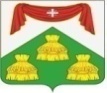 ПОСТАНОВЛЕНИЕАдминистрации муниципального образования Копнинское Собинского района 04.04.2023		                                                                                                                 № 44с.ЗаречноеВ соответствии с Планом основных мероприятий МО Копнинское в области гражданской обороны, предупреждения и ликвидации чрезвычайных ситуаций, обеспечения пожарной безопасности и безопасности людей на водных объектах на 2023 год, руководствуясь статьей 33 Устава, администрация п о с т а н о в л я е т: 1. В период с 01 апреля по 30 апреля 2023 года провести месячник пожарной безопасности.2. Утвердить состав организационного комитета по подготовке и проведению месячника пожарной безопасности согласно приложению №1.3. Утвердить положение о проведении месячника пожарной безопасности согласно приложению № 2.4. Утвердить план проведения месячника пожарной безопасности согласно приложению № 3.5. Контроль за выполнением настоящего постановления возложить на заместителя главы администрации.7. Настоящее постановление вступает в силу после его размещения на официальном сайте администрации МО Копнинское.Глава администрации                                                                                    И.В.ГолубевПриложение №1к постановлению администрации МО Копнинскоеот 04.04.2023 № 44 СОСТАВорганизационного комитета по подготовке и проведению месячника пожарной безопасностиПриложение №2к постановлению администрации МО Копнинскоеот 04.04.2023 № 44 ПОЛОЖЕНИЕО ПРОВЕДЕНИИ МЕСЯЧНИКА ПОЖАРНОЙ БЕЗОПАСНОСТИ1. Общие положенияМесячник пожарной безопасности проводится в соответствии с Планом основных мероприятий МО Копнинское в области гражданской обороны, предупреждения и ликвидации чрезвычайных ситуаций, обеспечения пожарной безопасности и безопасности людей на водных объектах на 2023 год.Он проводится в целях:- пропаганды пожарно-технических знаний среди населения и обеспечения пожарной безопасности;- развития у школьников, студентов интереса к пожарному делу, воспитания у них бережного отношения к материальным ценностям;- профилактики:а) пожаров от детской шалости с огнем;б) пожаров при неосторожном обращении с огнем;- обучения населения правильным действиям при возникновении пожара в жилых и производственных помещениях.2. Основные требования месячника пожарной безопасности в МО КопнинскоеМесячник пожарной безопасности проводится с 1 апреля по 30 апреля 2023 года. Порядок проведения месячника определяется настоящим положением.Общее руководство и контроль за его проведением осуществляет организационный комитет по подготовке и проведению месячника пожарной безопасности.При проведении месячника пожарной безопасности обязательными являются следующие мероприятия:- обеспечение противопожарного состояния зданий, прилегающей территории в соответствии с установленными нормами и правилами;- оформление уголков пожарной безопасности;На каждом объекте, в каждом учебном заведении должен быть издан приказ о проведении месячника пожарной безопасности, разработаны и утверждены соответствующие положения и планы проведения мероприятий месячника.По завершении месячника руководители объектов издают приказы об итогах его проведения, поощрении коллективов цехов, отделов, где он проведен наиболее организованно, оценивая, в первую очередь, соответствие противопожарного состояния зданий и прилегающих территорий установленным правилам.Отчеты по проведению месячника пожарной безопасности не позднее 30.04.2023 представляют в электронном виде в муниципальное казенное учреждение «Управление гражданской обороны и защиты населения».К отчету прилагаются копии публикаций в СМИ, памятки, листовки, обращения, аудио- и видеоматериалы, фотографии (фотогазеты), альбомы, рисунки и другие материалы, отражающие ход проведения месячника, а также копии приказов об итогах проведения месячника.Приложение №3к постановлению администрации МО Копнинскоеот 04.04.2023 № 44 ПЛАНпроведения месячника пожарной безопасности на территории МО Копнинское Собинского районаО проведении месячника пожарной безопасности на территории муниципального образования Копнинское Собинского района ГОЛУБЕВ Игорь Валерьевич-глава администрации МО Копнинское – председатель комитета.БАРБАШИНАЛюбовь Николаевна -Заместитель главы администрации –  заместитель председателя комитета Члены комитета:БОРИСОВАСветлана Ивановна-и.о. зам.начальника Лакинским отделением ФГБУ «Управление «Владмелиоводхоз»» (по согласованию);МАССАНАнатолий Григорьевич-зав.гаражом АО им.Лакина (по согласованию);№ п/пМероприятияСрок  исполненияОтветственный за проведение12341Проведение комплексных обследований мест и условий проживания неблагополучных семей, имеющих несовершеннолетних детейв течение месячникаГлава администрации сельского поселения,ОМВД, ОНД,2Организация и проведение профилактической работы по предупреждению сжигания сухой травянистой растительности, а также в населенных пунктах и садоводческих некоммерческих товариществах подверженных угрозе перехода лесных и торфяных пожаровс 01.04.2023 годаГлава администрации сельского поселения, ОНД3Использование интернет ресурсов для доведения до населения требований пожарной безопасности на территории населенных пунктов, садоводческих, огороднических товариществах, дачных кооперативах пожароопасного периодав течение месячникаГлава администрации сельского поселения4Проведение профилактической работы населенных пунктов района:-проведение обходов жилого сектора-проведение сходов с населением-распространение памяток (листовок) на противопожарную тематикув течение месячникаГлава администрации сельского поселения, ОНД5Проведение профилактической работы в садоводческих, огороднических товариществах, дачных кооперативахв течение месячникаГлава администрации сельского поселения, ОНД6Подвести итоги проведения месячника пожарной безопасности с изданием соответствующего приказа.28.04.2023